 MČ Praha - Březiněves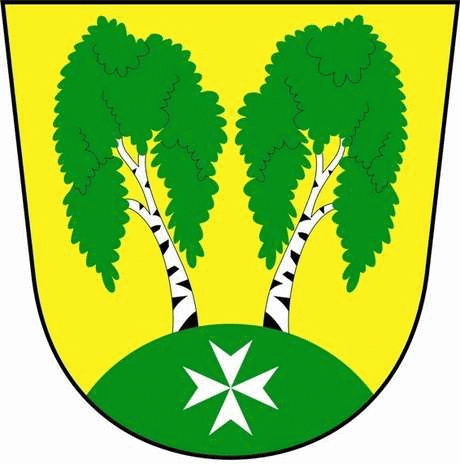 U Parku 140/3, 182 00 Praha 8      Zápis z 29. zasedání             Zastupitelstva MČ Praha – Březiněves									  Číslo:                                      29 									  Datum:                      14.12.2016Zasedání  bylo zahájeno v 17:30 hod. starostou Ing. Jiřím Haramulem.Přítomní zastupitelé: dle prezenční listiny.Omluveni:            -Program:Kontrola zápisu č. 28.Zvýšení rozpočtu na rok 2016 – rekonstrukce hasičské zbrojnice.Zvýšení rozpočtu na rok 2016 – JSDH – fin. prostředky ze státního rozpočtu MV.Úprava rozpočtu na rok 2016 – oblast školství. Zvýšení rozpočtu na rok 2016 – VHP a loterie.Úprava rozpočtu na rok 2016 – změna účelu a charakteru.Úpravy rozpočtu za 12/2016.Stanovení odměn ředitelce MŠ za 2. pololetí kalendářního roku 2016.Podnět na pořízení změny ÚP SÚ hl.m. Prahy – vlastníci pozemků Ing. Josef Palas, Martin Palas, Michal Palas.Žádost o vyjádření s návrhem geometrického plánu – paní  Hampeisová.Výsledky VŘ na obsazení místa – referent státní správy a samosprávy MČB.Žádost společnosti MONTPROJEKT, a.s., Arnošta z Pardubic 2082, Pardubice o uzavření budoucí smlouvy o zřízení VB se společností  PREdistribuce, a.s., Praha 5, Svornosti 3199/19a na akci: Rozšíření kNN a kVN na pozemcích 427/269, 427/416, 427/278, 427/251, 427/70 a 427/3 k. ú. Březiněves.Různé.K bodu č. 1 -  Kontrola zápisu č. 28.
Všechny body tohoto zápisu byly splněny. K bodu č. 2 -  Zvýšení rozpočtu na rok 2016 – rekonstrukce hasičské zbrojnice.Starosta Ing. Jiří Haramul předložil zastupitelům k projednání Zvýšení rozpočtu na rok 2016 na rekonstrukci hasičské zbrojnice ve výši 785.300,-KčUsnesení č. 1.29/16ZMČ Praha – Březiněves projednalo  Zvýšení rozpočtu na rok 2016 na rekonstrukci hasičské zbrojnice. Poskytnutí investiční účelové dotace ze státního rozpočtu Ministerstva vnitra ve výši 785.300,-Kč na akci č. 820152 – HZ SDH Březiněves – rekonstrukce bylo schváleno usnesením č. 3001 Rady hl.m. Prahy ze dne 29.11.2016. Zodpovídá: starosta Ing. Jiří Haramul.										Pro:		9 hlasů										Proti:		0 hlasů										Zdržel se:	0 hlasůK bodu č. 3 - Zvýšení rozpočtu na rok 2016 – JSDH – fin. prostředky ze státního rozpočtu MV.Starosta předložil zastupitelům k projednání Zvýšení rozpočtu na rok 2016 pro JSDH ve výši 9.600,-Kč.Usnesení č. 2.29/16ZMČ Praha – Březiněves projednalo a schválilo poskytnutí finančních prostředků ze státního rozpočtu z Ministerstva vnitra městským částem hl. m. Prahy na výdaje jednotek sborů dobrovolných hasičů obcí v roce 2016. MČ Praha – Březiněves byla přidělena účelová neinvestiční dotace ve výši 9.600,-Kč schválená usnesením č. 2938 Rady hl.m. Prahy ze dne 22. 11. 2016. Účelová neinvestiční dotace je určena na výdaje jednotky sboru dobrovolných hasičů Praha – Březiněves v roce 2016. Zodpovídá: starosta Ing. Jiří Haramul.						Pro: 		9 hlasů										Proti:		0 hlasů										Zdržel se:	0 hlasůK bodu č. 4 - Úprava rozpočtu na rok 2016 – oblast školství. Starosta předložil zastupitelům k projednání Úpravu rozpočtu roku 2016 pro oblast školství.  Usnesení č. 3.29/16ZMČ Praha – Březiněves projednalo a schválilo zvýšení rozpočtu naší městské části na rok 2016 o částku ve výši 24.300,-Kč schválené usnesením Zastupitelstva hl. m. Prahy č. 20/27, bod I/1.  ze dne 20.10.2016. Účelová neinvestiční dotace z rozpočtu hl.m. Prahy je určena na dokrytí integrace žáků na období od 1.9.2016 do 31.12.2016 (mzdové náklady asistentů pedagoga).    Zodpovídá: starosta Ing. Jiří Haramul. 						Pro:		9 hlasů										Proti:		0 hlasů										Zdržel se:	0 hlasůK bodu č. 5 - Zvýšení rozpočtu na rok 2016 – VHP a loterie.Starosta předložil zastupitelům k projednání Zvýšení rozpočtu na rok 2016 – VHP a loterie.Usnesení č. 4.29/16ZMČ Praha – Březiněves projednalo a schválilo Zvýšení rozpočtu na rok 2016 – poskytnutí neinvestičních dotací městským částem hl. m. Prahy z obdrženého odvodu z výherních hracích přístrojů a jiných technických herních zařízení za období 1.5.2016 – 30.9.2016, schválené usnesením Zastupitelstva hl. m. Prahy usnesením č. 20/8 ze dne 20.10.2016. Pro MČ Praha – Březiněves se jedná o finanční částku ve výši 218.000,-Kč. Zodpovídá: starosta Ing. Jiří Haramul. 						Pro:	           9 hlasů										Proti:	           0 hlasů										Zdržel se:        0 hlasů K bodu č. 6 - Úprava rozpočtu na rok 2016 – změna účelu a charakteru.Starosta předložil zastupitelům k projednání Úpravu rozpočtu na rok 2016 – změna účelu a charakteruUsnesení č. 5.29/16ZMČ Praha – Březiněves projednalo a schválilo změny v rozpočtu související se změnou charakteru části účelové neinvestiční dotace poskytnuté v roce 2015 na vybavení tříd a kuchyně MŠ a ponechané na stejný účel k čerpání v roce 2016. Změna účelu byla schválena Zastupitelstvem hl. m. Prahy usnesením č. 21/24 ze dne 25.11.2016.Zodpovídá: starosta Ing. Jiří Haramul. 										Pro:		9 hlasů										Proti:		0 hlasů										Zdržel se:	0 hlasůK bodu č. 7 – Úpravy rozpočtu za 12/2016.Předseda finančního výboru Ing. Jan Vocel předložil zastupitelům k projednání Úpravy rozpočtu za 12/2016.Usnesení č. 6.29/16ZMČ Praha – Březiněves projednalo a schválilo: Úpravy rozpočtu za 12/2016, dle předloženého znění.Pro:		9 hlasůProti:		0 hlasůZdržel se:	0 hlasů  Rozpočtové provizorium na rok 2017 v následujícím znění:Zásady pro hospodaření v období rozpočtového provizoria :Městská část bude čerpat měsíční výdaje maximálně do výše 1/12 schváleného rozpočtu na rok 2016Městská část v období rozpočtového provizoria přizpůsobí skutečnému objemu použitelných peněžních prostředků reálný průběh svých výdajů.Městská část bude včas a řádně plnit zejména zákonné, ale i smluvní povinnosti.Městská část nebude uzavírat nové smluvní vztahy, pokud není jistota, že na jejich plnění bude mít potřebné finanční prostředky.Rozpočtové příjmy a výdaje uskutečněné v době rozpočtového provizoria se stávají příjmy a výdaji rozpočtu po jeho schválení.Pro:		9 hlasůProti:		0 hlasůZdržel se:	0 hlasůZodpovídá: předseda finančního výboru Ing. Jan Vocel. 				K bodu č. 8 - Stanovení odměn ředitelce MŠ za 2. pololetí kalendářního roku 2016.Zastupitelka Mgr. Zdenka Chaloupecká předložila zastupitelům k projednání finanční odměnu ředitelce Mateřské školy Březiněves, Mgr. Martině Štolcové, za příkladné plnění pracovních úkolů ve 2. pololetí kalendářního roku 2016.Usnesení č. 7.29/16ZMČ Praha – Březiněves projednalo a schválilo finanční odměnu ředitelce Mateřské školy Březiněves, Mgr. Martině Štolcové, za příkladné plnění pracovních úkolů během uplynulého období (2. pololetí kalendářního roku 2016), a to ve výši, kterou stanoví neveřejná příloha tohoto usnesení.Odměna bude uhrazena ze mzdových prostředků v souladu s příslušnými prováděcími předpisy.Zodpovídá: starosta Ing. Jiří Haramul.											Pro:		9 hlasů										Proti:		0 hlasů										Zdržel se:	0 hlasůK bodu č. 9 – Podnět na pořízení změny ÚP SÚ hl.m. Prahy – vlastníci pozemků Ing. Josef Palas, Martin Palas, Michal Palas.Předseda stavební komise, Ing. Vladimír Jisl, předložil zastupitelům k projednání podnět Ing. Josefa Palase, pana Martina Palase a pana Michala Palase na pořízení změny ÚP SÚ hl.m. Prahy.Usnesení č. 8.29/16ZMČ Praha – Březiněves  projednalo a přijalo usnesení, kterým zamítá žádost  pana Ing. Josefa Palase, Kučerové 920/34, Praha – Ďáblice,  pana Martina Palase, Veltruská 603/14, Praha 9 a pana Michala Palase, Střelničná 1979/16, Praha 8, ve věci podání podnětu na pořízení změny územního plánu v MČ Praha – Březiněves,  v k. ú. Březiněves, týkající se pozemků parc. č. 280/2, 438/18, 438/99, 438/100, 438/54. Zodpovídá: předseda stavební komise Ing. Vladimír Jisl.				Pro:		9 hlasů										Proti:		0 hlasů										Zdržel se:	0 hlasů	K bodu č. 10 - Žádost o vyjádření s návrhem geometrického plánu – paní  Hampeisová.Předseda stavební komise MČ Praha – Březiněves předložil zastupitelům k projednání žádost o vyjádření k návrhu geometrického plánu pro změnu hranic pozemků parc. č. 434/23 a 433/4 v k. ú. Březiněves. Usnesení č. 9.29/16ZMČ Praha – Březiněves projednalo a schválilo návrh geometrického plánu č. 653-118/2016, vypracovaného Ing. Pavlem Dobešem – geodetické práce v 11/2016, pro změnu hranic pozemků parc. č. 434/23 a 433/4 v k. ú. Březiněves. Pozemky jsou ve vlastnictví paní Zdenky Hampeisové Černovičky 305, 25268 Středokluky. Geometrickým plánem vznikne nový pozemek parc. č. 15/3 o výměře 673 m2.Zodpovídá: předseda stavební komise Ing. Vladimír Jisl. 										Pro:		9 hlasů										Proti:		0 hlasů										Zdržel se:	0 hlasůK bodu č. 11 - Výsledky VŘ na obsazení místa – referent státní správy a samosprávy MČB.Starosta Ing. Jiří Haramul, předložil zastupitelům ke schválení výsledky  výběrového řízené na obsazení místa – referent státní správy a samosprávy MČ Praha – Březiněves. Usnesení č. 10.29/16ZMČ Praha – Březiněves projednalo a schválilo paní Lenku Ludvíkovou Bortlovou, jako jedinou přihlášenou uchazečku vyhlášené veřejné výzvy na pozici: „Referent státní správy a samosprávy“ Úřadu MČ Praha – Březiněves, s nástupem od 1.1.2017.Zodpovídá: starosta Ing. Jiří Haramul.  						Pro:		9 hlasů										Proti:		0 hlasů										Zdržel se:	0 hlasůK bodu č. 12 Žádost společnosti MONTPROJEKT, a.s., Arnošta z Pardubic 2082, Pardubice o uzavření budoucí smlouvy o zřízení VB se společností  PREdistribuce, a.s., Praha 5, Svornosti 3199/19a na akci: Rozšíření kNN a kVN na pozemcích 427/269, 427/416, 427/278, 427/251, 427/70 a 427/3 k. ú. Březiněves.Tento bod se přesouvá na příští zasedání zastupitelstva. K bodu č. 13 – Různé:Žádost společnosti Outdoor akzent s.r.o., Štětkova 1638/1/, Praha 4, o dočasný pronájem pozemku.Usnesení č. 11.29/16ZMČ Praha – Březiněves projednalo a schválilo žádost společnosti Outdoor akzent s.r.o., Štětkova 1638/1/, Praha 4, o dočasný pronájem části pozemku č. parc. 354 k umístění reklamního zařízení v termínu od 1.1.2017 do 30.4.2017. Zastupitelstvo pověřuje zástupce starosty Zdeňka Korinta k podepsání smlouvy.Zodpovídá: zástupce starosty Zdeněk Korint.					Pro:		5 hlasů										Proti:		3 hlasů										Zdržel se:	1 hlasů	Jmenování tajemnice úřadu MČ Praha – Březiněves.Starosta informoval zastupitele o tom, že v souladu s § 97 odst. 2 zákona 131/2000 Sb. o hlavním městě Praze, ve znění pozdějších předpisů a po předchozím udělení souhlasu ředitelky Magistrátu hl. m Prahy paní JUDr. Martiny Děvěrové,MPA, ze dne 30.11.2016, č.j. MHMP 2131155/2016, jmenuji od 1.1.2017 paní Martinu Vilímkovoudo funkce tajemnice úřadu MČ Praha – Březiněves. Zastupitelé vzali tuto informaci na vědomí. Zařazení ředitelky Mateřské školy Březiněves, příspěvkové organizace, Mgr. Martiny Štolcové, od 1.1.2017  do 11. platové třídy.Usnesení č. 12.29/16ZMČ Praha – Březiněves projednalo a schválilo, dle NV č. 222/2010 o katalogu prací ve veřejných službách a správě ze dne 14.6.2010, zařazení ředitelky Mateřské školy Březiněves, příspěvkové organizace, Mgr. Martiny Štolcové, od 1.1.2017  do 11. platové třídy a upravení příplatku za vedení dle 11. platové třídy. Zodpovídá: zastupitelka Mgr. Zdenka Chaloupecká.           	   	     Ing.Vladimír Jisl 					Zdeněk Korint          2.    zástupce starosty MČ Praha - Březiněves                     1.  zástupce starosty MČ Praha – BřeziněvesZasedání zastupitelstva bylo ukončeno v 20:00 hod.Zapsala: Martina Vilímková Ověřili:  Mgr. Martin Převrátil	 Zdeněk KorintTermín příštího zasedání: 9. 1. 2017 od 17:30 hod. v kanceláři starosty MČ Praha- Březiněves, U parku 140/3.    